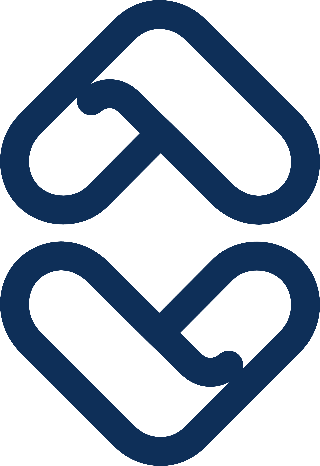 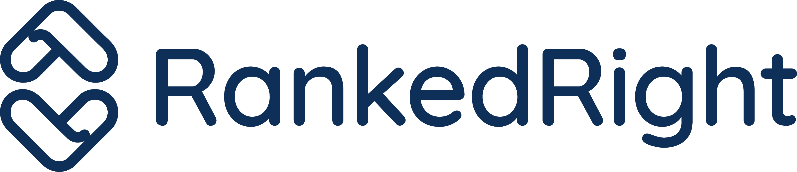 Vulnerability Management Client Satisfaction Survey TemplateCompany name - Client name and job title – Interview conducted by – [insert name of person or platform]General satisfactionHow would you rate the following attributes of [your company]’s service to you from 1 to 10 (where 1 is poor and 10 is excellent):How would you rate your overall satisfaction with [your company name] from 1 to 10 (where 1 is poor and 10 is excellent)?On a scale of 0 to 10, how likely are you to recommend [your company name] to others (with 0 being not likely to recommend and 10 being extremely likely to recommend)?How would you rate the team you work with at [your company name] from 1 to 10 (where 1 is poor and 10 is excellent)? If you have any comments about specific members of your team, please add them here:How fair and reasonable are our fees?What would trigger you, if anything, to decide to terminate our contract? If you were to move to another company which was seeking MSSP support, would you consider [your company name]?Measures of successAside from the metrics listed in question one, what other factors are important to you when assessing the performance of your MSSP?  These will be added to the survey for six months’ time and added to the team’s objectives. Supporting you and your businessHow does your line manager measure your success? And is [your company name] supporting you sufficiently in this area? If not, why not?In the past, what are some of the things that you’ve liked most and least about working with MSSPs, both [your company name] and others? Do you see any future trends or developments in your business or industry that will affect the need for managed security services support? When you have the opportunity to step back and you’re thinking about the business and your role in supporting the business, what issues are running through your mind? How could we better use technology to be of service to you? Are there any services that you think we are missing out on by not making them available to companies like yours?If you were appointed the Managing Partner for an MSSP like ours, what would you do differentlyService AreaScoreCommentsUnderstanding and Awareness Understanding and Awareness Understanding and Awareness Understanding of your companyUnderstanding of your industryUnderstanding of your needsKnowledge of security climate and finger on pulse of changing trendsLevel of vulnerability intelligence shown by the teamAny other commentsTools and technologyTools and technologyTools and technologyAppropriateness of technology usedCost of technology used (if the costs are shared/passed on to you)Choice of tools presented to youEffectiveness of technology in enhancing team performanceAny other commentsDecision-makingDecision-makingDecision-makingThe team’s vulnerability prioritisation decision making and processThe team’s approach to acceptance and deferenceAny other commentsEffectivenessEffectivenessEffectivenessSpeed to respond effectively to vulnerabilitiesSpeed to respond effectively to breachesSpeed to patch high risk vulnerabilitiesSetting and meeting of targetsChange in security postureAny other commentsReportingReportingReportingLevel of detail ClarityFrequencyFlexibility (to meet your own reporting needs)Any other commentsTeam Team Team Extent of knowledge and skillsEnthusiasm to work with youAbility to listen to your feedbackTeam turnoverResponsiveness and accessibility at short noticeAny other commentsCommunicationCommunicationCommunicationFrequency of communication from key contactFrequency of communication from core teamFrequency of communication from [your company]’s senior teamTrack record of keeping you informed of results and progress of workAbility to explain terminology in terms that you understandAny other comments